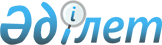 Об установлении ограничительных мероприятий на территории села Чижа-2 Таскалинского района
					
			Утративший силу
			
			
		
					Решение акима Чижинского сельского округа Таскалинского района Западно-Казахстанской области от 9 апреля 2014 года № 12. Зарегистрировано Департаментом юстиции Западно-Казахстанской области 23 апреля 2014 года № 3504. Утратило силу решением акима Чижинского сельского округа Таскалинского района Западно-Казахстанской области от 9 декабря 2015 года № 8      Сноска. Утратило силу решением акима Чижинского сельского округа Таскалинского района Западно-Казахстанской области от 09.12.2015 № 8.

      В соответствии с Законом Республики Казахстан от 23 января 2001 года "О местном государственном управлении и самоуправлении в Республике Казахстан", Законом Республики Казахстан от 10 июля 2002 года "О ветеринарии", на основании представления руководителя государственного учреждения "Таскалинская районная территориальная инспекция Комитета ветеринарного контроля и надзора" Министерства сельского хозяйства Республики Казахстан" от 4 марта 2014 года № 69 и в целях ликвидации очагов заразных болезней животных аким аульного округа РЕШИЛ:

      1. Установить ограничительные мероприятия, в связи с возникновением заболевания бруцеллеза крупного рогатого скота на территории села Чижа-2 Таскалинского района.

      2. Настоящее решение вводится в действие после дня первого официального опубликования.


					© 2012. РГП на ПХВ «Институт законодательства и правовой информации Республики Казахстан» Министерства юстиции Республики Казахстан
				
      Аким аульного округа

Т. Шакиров
